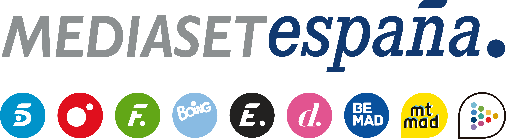 Madrid, 19 de noviembre de 2021El intento de fuga de las chicas, avances de la hoguera de los chicos y la identidad de un tentador VIP, en ‘El Debate de las Tentaciones’El espacio incluirá, además, más de 40 minutos de imágenes inéditas de la convivencia en ambas villas, en la nueva entrega que Telecinco emitirá este lunes.El intento de fuga de las chicas para tratar de reencontrarse con los chicos; cinco avances exclusivos de la primera hoguera de estos; y la identidad de uno de los tentadores VIP que se incorporará a una de las dos villas, centrarán la atención de la segunda entrega de ‘El debate de las tentaciones’, que Sandra Barneda conducirá en Telecinco este lunes 22 de noviembre (22:00 horas) y que llegará con más de 40 minutos de imágenes inéditas de la convivencia de los protagonistas.Tras activarse en varias ocasiones la luz de la tentación en Villa Paraíso, las chicas toman una decisión inesperada: abandonar la residencia e ir en busca de sus parejas. El espacio ofrecerá más de 12 minutos de este inesperado intento de huida. ¿Lograrán su objetivo de llegar a Villa Playa? Además, el espacio avanzará algunas de las reacciones de los chicos ante las primeras imágenes que verán de sus parejas en la hoguera. Por otro lado, se desvelará la identidad y la llegada de uno de los dos tentadores VIP que se unirán a la experiencia dominicana. Los espectadores, con sus votos en Telecinco.es, podrán elegir si desean conocer a la soltera que se suma a Villa Playa o del soltero que lo hace a Villa Paraíso. El espacio emitirá también el primer minuto del tercer programa de ‘La isla de las tentaciones’, con lo que sucedió tras la huida de Zoe.Esta entrega contará con las valoraciones de Nagore Robles, Terelu Campos, Suso Álvarez y Kiko Matamoros; los exparticipantes del formato Isaac Torres, Lucía Sánchez, Fani Carbajo y Marta Peñate; y de la experta en terapia de pareja Arantxa Coca.